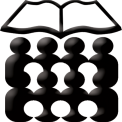                ДОМ УЧЕНИКА СРЕДЊИХ ШКОЛА ВРШАЦ                    Стевана Немање 9, 26300 Вршац                    PIB 100911056 MB 08114838  тел./факс: 013/830-466; racunovodstvo@internat-vrsac.edu.rs	Врста наручиоца: Јавна установа – индиректни корисник буџетских средстава при                                    Министарству просвете, науке и технолошког развоја – остали смештај Број: 118 ЈН 2/2020Датум: 06.10.2020.Редни број јавне набавке у плану набавки: 1.1.1ОБАВЕШТЕЊЕ О ЗАКЉУЧЕНИМ УГОВОРИМА након закључења оквирних споразума  ЈН 2/2020Врста поступка јавне набавке: отворени поступак, бр. ЈН 2/2020Врста предмета набавке: добра Опис предмета – намирнице и прехамбрени производи (13 партија).Ознака из општег речника набавке: 15000000 – храна,пиће, дуван и сродни производи.Након закључених оквирних споразума Наручилац је потписао уговоре са прворангираним Добављачима:Процењена вредност јавне набавке –           партија 4 – млеко и млечни производи: 1.626.000,00 без ПДВ-а.     А.Д. „Имлек“ Падинска Скела                 – вредност уговора без ПДВ-а   784.900,00             – вредност уговора са ПДВ-ом  900.250,00Процењена вредност јавне набавке –           партија 5 – јаја: 208.000,00 без ПДВ-а    „Комерцсервис-продукт цо“ Д.О.О. Каћ                – вредност уговора  без ПДВ-а  79.200,00            – вредност уговора са ПДВ-ом  87.120,00Процењена вредност јавне набавке –           партија 6 – свеже свињско и јунеће месо: 2.498.000,00 без ПДВ-а.         „Селекта“ Д.О.О. Нови Сад                – вредност уговра без ПДВ-а    1.248.000,00           – вредност уговора са ПДВ-ом 1.400.400,00Процењена вредност јавне набавке –           партија 8 – пилетина: 704.000,00 без ПДВ-а.    „Селекта“ Д.О.О.  Нови Сад            – вредност уговора без ПДВ-а  350.800,00            – вредност уговора са ПДВ-ом 385.880,00Датум закључења уговора: 28.08.2020.године.Период важења уговора:  годину дана од дана потписивања.Процењена вредност јавне набавке –           партија 9 – месне прерађевине: 1.172.800,00 без ПДВ-а.    „Селекта“ Д.О.О.  Нови Сад                – вредност уговора  без ПДВ-а  579.950,00           – вредност уговора  са ПДВ-ом 695.940,00Процењена вредност јавне набавке – партија 10 – свеже воће и поврће: 1.729.250,00 без ПДВ-а. ЗЗ „Повртар“  Београд                – вредност уговора без ПДВ-а  574.800,00            – вредност уговора са ПДВ-ом 630.280,00Процењена вредност јавне набавке –           партија 11 – замрзнуто поврће: 516.600,00 без ПДВ-а.     „Фриком“ Д.О.О.  Београд            – вредност уговора без ПДВ-а  222.302,00            – вредност уговора са ПДВ-ом 249.672,40Процењена вредност јавне набавке –           партија 13 – остале намирнице широке потрошње: 3.073.900,00 без ПДВ-а.    „Комерцсервис-продукт цо“ Д.О.О. Каћ                   – вредност уговор без ПДВ-а   1.185.925,75             – вредност уговор са ПДВ-ом  1.410.315,10Датум закључења угоора: 28.08.2020.године.Период важења уговора:  годину дана од дана потписивања.Лице за контакт: Љиљана Клиска racunovodstvo@internat-vrsac.edu.rs